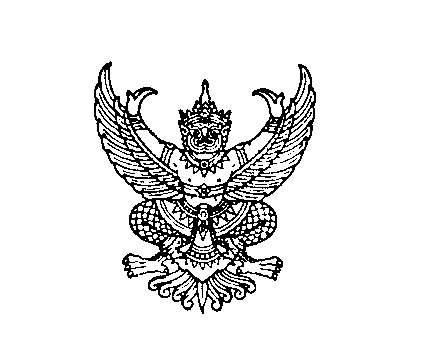 								สิงหาคม ๒๕๖๕เรื่อง  ขอสิทธิเข้าใช้งานระบบตรวจสอบสิทธิประกันสุขภาพโดยการ Authentication ด้วยบัตร Smart Cardเรียน  เลขาธิการสำนักงานหลักประกันสุขภาพแห่งชาติ สิ่งที่ส่งมาด้วย ๑ รายชื่อเจ้าหน้าที่เพื่อขอสิทธิเข้าใช้งานระบบตรวจสอบสิทธิโดยการ Authentication                   ด้วยบัตร Smart Card จำนวน ๑ ฉบับ	        ๒ สำเนาบัตร ประชาชนจำนวน ๓ ฉบับ		ตามที่ สำนักงานหลักประกันสุขภาพแห่งชาติ โดยฝ่ายบริหารงานทะเบียน ได้จัดให้มีระบบพิสูจน์ตัวตน (Authentication) เพื่อเข้าใช้งานระบบตรวจสอบสิทธิประกันสุขภาพผ่านเว็บไซต์ของ สปสช. เพื่อสนับสนุนการทำงานของหน่วยบริการและหน่วยงานที่เกี่ยวข้องในระบบหลักประกันสุขภาพแห่งชาติ นั้น		ในการนี้  ขอแจ้งรายชื่อผู้ขอสิทธิเข้าใช้งานผ่านระบบตรวจสอบสิทธิประกันสุขภาพของ สปสช. โดยการ Authentication ด้วยบัตรประจำตัวประชาชนแบบอเนกประสงค์ (Smart Card) โดยมีรายชื่อตามสิ่งที่ส่งมาด้วย และขอรับรองว่าผู้ที่มีรายชื่อตามสิ่งที่ส่งมาด้วยเป็นเจ้าหน้าที่ของ......โรงพยาบาลยางสีสุราช..... ได้รับมอบหมายให้ดำเนินการจากหน่วยงานจริง 		จึงเรียนมาเพื่อโปรดพิจารณา	         ขอแสดงความนับถือ                           (นายภาคภูมิ อินทร์ม่วง)                                    นายแพทย์ชำนาญการพิเศษ รักษาการในตำแหน่ง                             ผู้อำนวยการโรงพยาบาลยางสีสุราชมยุรฉัตร อุทปาศูนย์บัตรประกันสุขภาพ โรงพยาบาลยางสีสุราชโทร ๐๘๒-๖๑๐๖๓๙๐อีเมล Ning_mayurachat@yahoo.com